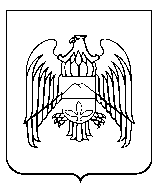 МИНИСТЕРСТВО ЭКОНОМИЧЕСКОГО РАЗВИТИЯ И ТОРГОВЛИКАБАРДИНО-БАЛКАРСКОЙ РЕСПУБЛИКИП Р И К А З  14 сентября 2011 года                г. Нальчик 		  	               №  97Об утверждении Порядка предварительного согласования совершения бюджетными учреждениями, подведомственными Министерству экономического развития и торговли Кабардино-Балкарской Республики, крупных сделокВ целях реализации полномочий учредителя подведомственных казенных, бюджетных, автономных учреждений п р и к а з ы в а ю:1. Утвердить прилагаемый Порядок предварительного согласования совершения бюджетными учреждениями, подведомственными Министерству экономического развития и торговли Кабардино-Балкарской Республики, крупных сделок, соответствующих критериям, установленным пунктом 13 статьи 9.2 Федерального закона от 12 января 1996 года № 7-ФЗ «О некоммерческих организациях».2. Назначить ответственным структурным подразделением за проведение предварительного согласования совершения бюджетными учреждениями, подведомственными Министерству экономического развития и торговли Кабардино-Балкарской Республики, крупных сделок отдел правового обеспечения (Хамизов М.Х.).3. Контроль за исполнением настоящего приказа оставляю за собой.Министр                                                                                                А. МусуковСогласовано:Руководитель департамента электронных услуг и систем управления:		                                                  	               М. ЧочаеваНачальник отдела правового обеспечения:           			              М. ХамизовУтвержденприказом Министерстваэкономического развития и торговлиКабардино-Балкарской Республикиот 14 сентября 2011года № 97Порядок предварительного согласования совершения бюджетными учреждениями, подведомственными Министерству экономического развития и торговли Кабардино-Балкарской Республики,                    крупных сделок1. Настоящий Порядок предварительного согласования совершения бюджетными учреждениями, подведомственными Министерству экономического развития и торговли Кабардино-Балкарской Республики, крупных сделок (далее – Порядок), устанавливает правила предварительного согласования совершения бюджетными учреждениями, подведомственными Министерству экономического развития и торговли Кабардино-Балкарской Республики, крупных сделок, соответствующих критериям, установленным пунктом 13 статьи 9.2 Федерального закона от 12 января 1996 года № 7-ФЗ «О некоммерческих организациях».2. Крупной сделкой признается сделка или несколько взаимосвязанных сделок, связанных с распоряжением денежными средствами, отчуждением иного имущества (которым в соответствии с законодательством Российской Федерации бюджетное учреждение вправе распоряжаться самостоятельно), а также с передачей такого имущества в пользование или в залог при условии, что цена такой сделки либо стоимость отчуждаемого или передаваемого имущества превышает 10 процентов балансовой стоимости активов бюджетного учреждения, определяемой по данным его бухгалтерской отчетности на последнюю отчетную дату, если уставом бюджетного учреждения не предусмотрен меньший размер крупной сделки.3. Крупная сделка может быть совершена бюджетным учреждением только с предварительного согласия Министерства экономического развития и торговли Кабардино-Балкарской Республики (далее - Министерство).4. В целях предварительного согласования совершения крупной сделки бюджетное учреждение направляет в Министерство:обращение бюджетного учреждения о предварительном согласовании совершения им крупной сделки;технико-экономическое обоснование, содержащее информацию о наименовании крупной сделки, обосновании необходимости ее совершения, соответствии крупной сделки уставу (предмету, целям и видам деятельности) учреждения, стоимости сделки, об условиях ее оплаты и других существенных условиях ее заключения;мотивированное обоснование выбора контрагента;проект соответствующего договора, содержащий условия совершения крупной сделки;подготовленный в соответствии с законодательством Российской Федерации об оценочной деятельности отчет об оценке рыночной стоимости имущества, с которым предполагается совершить крупную сделку, произведенной не ранее чем за 3 месяца до представления отчета;сведения о кредиторской и дебиторской задолженности с указанием наименований кредиторов, должников, суммы задолженности и дат возникновения задолженности с выделением задолженности по заработной плате, задолженности перед бюджетом и внебюджетными фондами и указанием статуса данной задолженности (текущая или просроченная).Обращение о предварительном согласовании совершения крупной сделки должно быть в установленном порядке подписано руководителем бюджетного учреждения либо лицом, исполняющим его обязанности; прилагаемые к обращению документы должны быть подписаны, а копии документов заверены подписью руководителя либо лица, исполняющего его обязанности, и печатью бюджетного учреждения.В представленных документах исправления, подчистки и помарки не допускаются.5. Отдел правового обеспечения Министерства в течение одного месяца со дня получения обращения о предварительном согласовании совершения бюджетным учреждением крупной сделки:проводит проверку наличия документов, прилагаемых к обращению;изучает основания целесообразности совершения бюджетным учреждением крупной сделки;подготавливает в части бухгалтерской отчетности учреждения на последнюю отчетную дату проект решения о предварительном согласовании совершения бюджетным учреждением крупной сделки или проект мотивированного решения об отказе в таком согласовании.6. При непредставлении бюджетным учреждением предусмотренных пунктом 4 настоящего Порядка документов, неполном их представлении и (или) отсутствии необходимых для принятия решения о предварительном согласовании совершения бюджетным учреждением крупной сделки сведений Министерство отказывает в рассмотрении обращения о предварительном согласовании совершения бюджетным учреждением крупной сделки и письменно информирует об этом бюджетное учреждение.7. Министерство принимает мотивированное решение об отказе в предварительном согласовании совершения бюджетным учреждением крупной сделки в случаях, если:в представленном обращении или прилагаемых к нему документах выявлены неполные, необоснованные или недостоверные сведения;в результате совершения крупной сделки осуществление бюджетным учреждением предусмотренных его уставом основных видов деятельности будет существенно затруднено или невозможно.8. Решение о предварительном согласовании совершения бюджетным учреждением крупной сделки, а также мотивированное решение об отказе в таком согласовании оформляются в виде приказа Министерства.9. В течение 3 (трех) рабочих дней со дня принятия решения о предварительном согласовании совершения бюджетным учреждением крупной сделки либо мотивированного решения об отказе в таком согласовании Министерство направляет в бюджетное учреждение или вручает уполномоченному представителю бюджетного учреждения письмо с решением о предварительном согласовании совершения бюджетным учреждением крупной сделки либо с мотивированным решением об отказе в таком согласовании.10. Решение о предварительном согласовании совершения бюджетным учреждением крупной сделки действительно в течение одного года со дня его принятия._________________